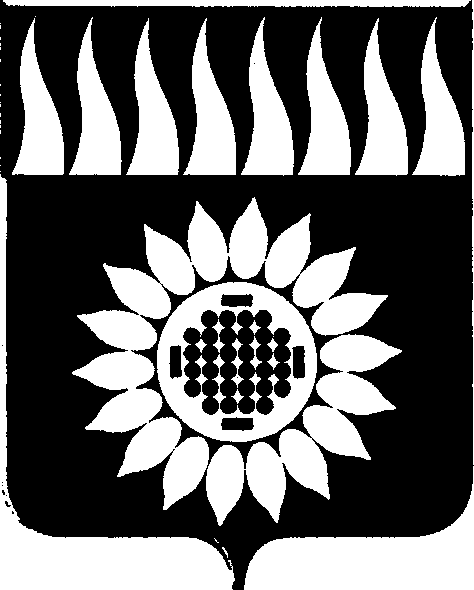 ГОРОДСКОЙ ОКРУГ ЗАРЕЧНЫЙД У М Ашестой  созыв____________________________________________________________СОРОК ЧЕТВЕРТОЕ ОЧЕРЕДНОЕ ЗАСЕДАНИЕР Е Ш Е Н И Е27.12.2018 г. № 132-Р  О внесении изменений в решение Думы от 21.12.2017 № 144-Р «О бюджете городского округа Заречный на 2018 год и плановый период 2019-2020 годов»На основании постановлений Правительства Свердловской области от 22.11.2018 № 843-ПП «Об утверждении распределения объема субвенций из областного бюджета местным бюджетам на осуществление государственного полномочия Свердловской области по предоставлению отдельным категориям граждан компенсаций расходов на оплату жилого помещения и коммунальных услуг, не распределенных между местными бюджетами Законом Свердловской области от 7 декабря 2017 года № 121-ОЗ «Об областном бюджете на 2018 год и плановый период 2019 и 2020 годов», по итогам III квартала 2018 года», от 29.11.2018 № 847-ПП «Об утверждении Порядка предоставления из областного бюджета субсидий бюджетам городских округов, на территориях которых расположены организации, осуществляющие деятельность в сфере использования атомной энергии, на социально-экономическое и инфраструктурное развитие и их распределения между городскими округами в 2018 году», от 06.12.2018 № 874-ПП «О внесении изменений в распределение субсидий из областного бюджета бюджетам муниципальных образований, расположенных на территории Свердловской области, на реализацию мер по обеспечению целевых показателей, установленных указами Президента Российской Федерации по повышению оплаты труда работников бюджетной сферы, в муниципальных учреждениях культуры в 2018 году, утвержденное Постановлением Правительства Свердловской области от 06.09.2018                  № 581-ПП», от 06.12.2018 № 878-ПП «О внесении изменений в распределение субсидий из областного бюджета местным бюджетам, предоставление которых предусмотрено государственной программой Свердловской области «Реализация молодежной политики и патриотического воспитания граждан в Свердловской области до 2024 года», между муниципальными образованиями, расположенными на территории Свердловской области, в 2018 году на предоставление региональных социальных выплат молодым семьям на улучшение жилищных условий, утвержденное постановлением Правительства Свердловской области от 22.06.2018 № 390-ПП», распоряжения Правительства Свердловской области от 07.12.2018 № 736-РП «О выделении средств из резервного фонда Правительства Свердловской области для предоставления иного межбюджетного трансферта бюджету городского округа Заречный», статей 25, 58  Устава городского округа Заречный, Положения о бюджетном процессе в городском округе Заречный, утвержденного решением Думы городского округа Заречный от 29.05.2014 № 56-Р (с изменениями) Дума решила:1. Внести в решение Думы городского округа Заречный от 21 декабря 2017 года № 144-Р «О бюджете городского округа Заречный на 2018 год и плановый период 2019-2020 годов» с изменениями, внесенными решениями Думы городского округа Заречный от 29 марта 2018 года № 23-Р, от 31 мая 2018 года № 53-Р, от 28 июня 2018 года № 65-Р, от 14 августа 2018 года № 81-Р, от   29 ноября 2018 года № 116-Р, следующие изменения:1.1. пункт 1 изложить в следующей редакции: «1. Установить общий объем доходов местного бюджета:1 411 777 403,70 руб. на 2018 год;1 069 814 486 руб. на 2019 год; 1 079 732 949 руб. на 2020 год, в том числе:-  объем безвозмездных поступлений от других бюджетов бюджетной системы Российской Федерации:1) 936 545 221,70 руб. на 2018 год;2) 595 868 700 руб. на 2019 год;3) 586 845 000 руб. на 2020 год;- объем прочих безвозмездных поступлений в бюджеты городских округов:1) 2 050 000 руб. на 2018 год;2) 350 000 руб. на 2019 год;3) 200 000 руб. на 2020 год.»;1.2. пункт 2 изложить в следующей редакции: «2. Установить общий объем расходов местного бюджета:1 554 555 786,70 руб. на 2018 год;1 100 713 826 руб. на 2019 год;1 112 634 135 руб. на 2020 год.»;1.3. пункт 3 изложить в следующей редакции:«3. Установить дефицит местного бюджета:1) 142 778 383 руб. на 2018 год;2) 30 899 340 руб. на 2019 год;3) 32 901 186 руб. на 2020 год.»;1.4. утвердить свод доходов бюджета городского округа Заречный на 2018 год (приложение № 1) в новой редакции;1.5. утвердить распределение бюджетных ассигнований по разделам, подразделам, целевым статьям (муниципальным программам и непрограммным направлениям деятельности), группам и подгруппам видов расходов классификации расходов бюджетов на 2018 год (приложение № 5) в новой редакции;1.6. утвердить ведомственную структуру расходов бюджета городского округа Заречный на 2018 год (приложение № 7) в новой редакции;1.7. утвердить свод источников финансирования дефицита бюджета городского округа Заречный на 2018 год (приложение № 10) в новой редакции;1.8. пункт 9 изложить в следующей редакции:«9. Установить предельный объем муниципального долга:1) 15 000 000 руб. на 2018 год;2) 100 000 000 руб. на 2019 год;3) 100 000 000 руб. на 2020 год.»;1.9. пункт 10 изложить в следующей редакции:«10. Установить верхний предел муниципального долга:1) по состоянию на 1 января 2019 года - 15 000 000 руб.;2) по состоянию на 1 января 2020 года - 100 000 000 руб.;3) по состоянию на 1 января 2021 года - 100 000 000 руб.»;1.10. утвердить программу муниципальных заимствований на 2018 год (приложение № 12) в новой редакции;1.11. утвердить перечень муниципальных программ городского округа Заречный, подлежащих реализации в 2018 году (приложение № 14) в новой редакции;1.12. пункт 14 изложить в следующей редакции:«14. Установить общий объем бюджетных ассигнований, направляемых из местного бюджета на исполнение публичных нормативных обязательств городского округа Заречный:1) 91 557 948,66 руб. на 2018 год;2) 86 715 792 руб. на 2019 год;3) 86 714 792 руб. на 2020 год.»; 1.13. утвердить общий объем бюджетных ассигнований, направляемых на исполнение публичных нормативных обязательств городского округа Заречный на 2018 год (приложение № 16) в новой редакции;1.14. пункт 16 изложить в следующей редакции: «16. Утвердить объем бюджетных ассигнований Дорожного фонда городского округа Заречный:1) 227 921 953,21 руб. на 2018 год;2) 23 696 255 руб. на 2019 год;3) 23 696 255 руб. на 2020 год.»;2. Опубликовать настоящее решение в установленном порядке.Председатель Думы городского округа          			В.Н. БоярскихГлава городского округа                                           		А.В. Захарцев